6.5. ČRKA Š, NADALJEVANJEBERI PRI IKONI ZVEZDICA!V ČISTO SPODNJI NALOGI PREBERI STAVKE. TRIJE OTROCI SO OMENJENI, EDEN PA NI. NATANČNO PREBERI IN POVEŽI OTROKA IN ŽIVAL!SESTAVEK PRI IKONI ENA TONA PREPIŠI V ZVEZEK.PREBERI GA NAGLAS. ČEPRAV PIŠE, DA JE TO TEŽJA NALOGA, TI BO USPELO!VELIKO NOVEGA BOŠ IZVEDEL O NEKI ZELO POSEBNI IN LEPI PTICI!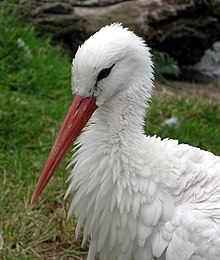 USTNO ODGOVORI:O KATERI PTICI GOVORI SESTAVEK?KATERE DELE TELESA IMA?KAKŠEN JE NJEN KLJUN?KAKŠNE BARVE PERJE POKRIVA NJENO TELO?ALI SO NJENE NOGE DOLGE?DODATNA NALOGA:NARIŠI BELO ŠTORKLJO PO OPISU!LEPO IN ZDRAVO BODI!!!!UČITELJICA!